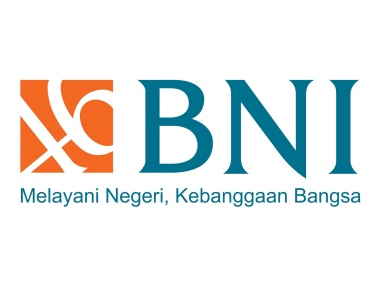 SURAT KETERANGANNo.104/A.1/HRD/III/2018Yang bertanda tangan di bawah ini menerangkan bahwa :	Nama 		: Siti Aisyah Nur Rohman	NPIP		: 034719	Alamat		: Jalan Bojong Gede No 14, Sawangan, Depok 16516Merupakan salah satu karyawan yang masih aktif bekerja di perusahaan yang kami pimpin terhitung sejak tanggal 01 Juni 2017 hingga saat ini dengan jabatan terakhir sebagai Staf Administrasi Umum. Demikian surat keterangan aktif kerja ini dibuat dengan sebenar-benarnya untuk dipergunakan sebagaimana mestinya.PT Bank Negara Indonesia (Persero) TbkKantor Cabang Utama Jakarta PusatDedi SuryadiKepala HRDPT Bank Negara Indonesia (Persero) TbkKantor Cabang Utama Jakarta PusatJalan Piere Tendean No 159, Jakarta Pusat, 16543Email : corsec@bni.com. Telepon : (0221) 123456